Dear Year Four children, parents and carers,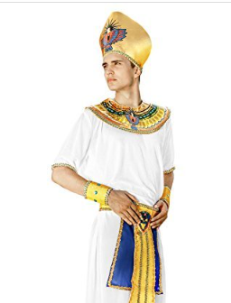 We have an exciting event coming up: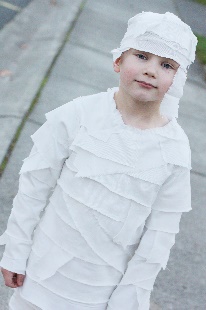 Egyptian Day! This is a wonderful enrichment day crammed with learning activities for a fun-filled Egyptian inspired experience on Monday 20th November.To help immerse themselves in the day, we would like your child to wear an Egyptian-inspired costume. (Please don’t go to too much expense though – home-made outfits can be just as good). The more creative, the better.  There will be prizes for the most original ideas!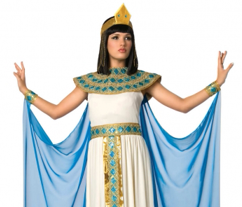 The day will include: Food preparation; Science (mummifying); and Art.We are planning to design our own hummus recipes, so would be very grateful if we could borrow some blenders for our food preparation session. Also, if there are any parents/grandparents out there who are able to assist in this session from 1.30 to 3pm, please let us know. 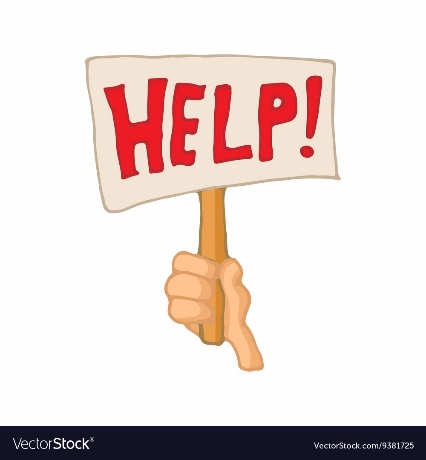 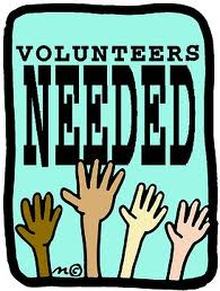 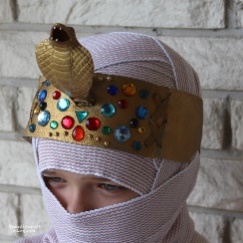 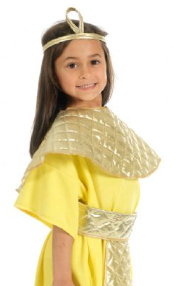 NB There will be a small charge of £2 to cover the cost of the food.  You will be able to pay this online using the usual payment method.   